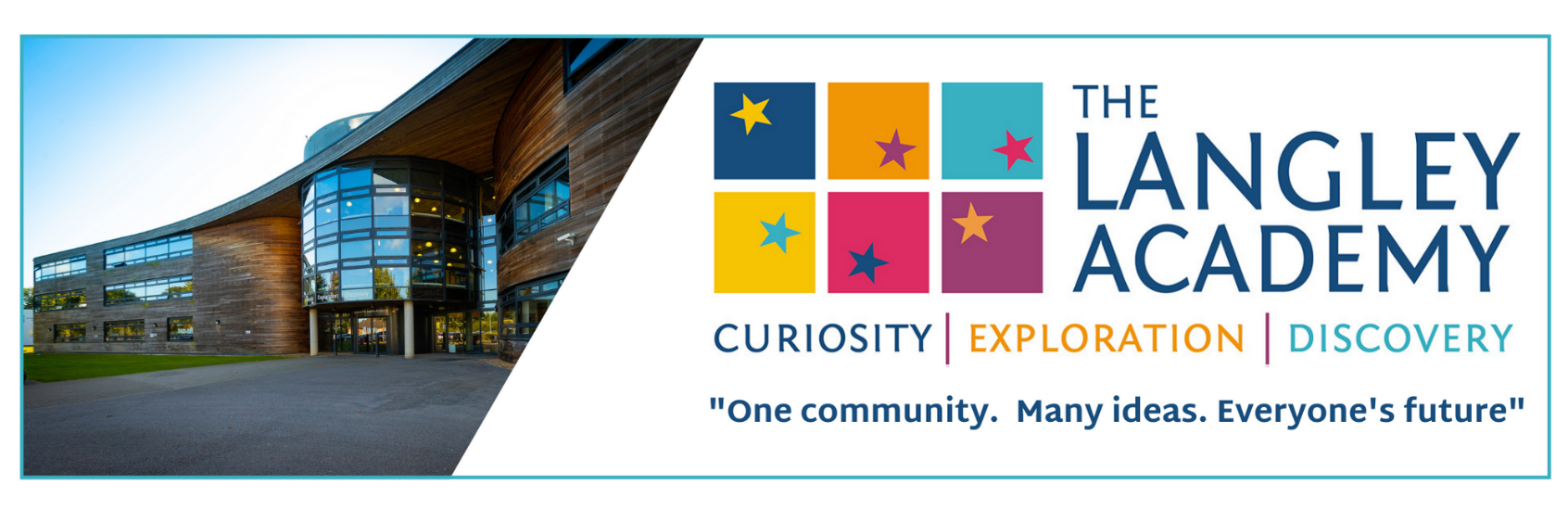 Assistant HeadteacherJob DescriptionPurpose of the jobThe main purpose of this role is to assist the Headteacher and Senior Leadership Team with the leadership and management of our inclusive academy, setting the strategic direction of the school and ensuring that the Trust’s vision is delivered.  Specific roles and responsibilities rotate across the Senior Leadership Team to support school and team development.Reporting toHeadteacher Main responsibilitiesEnsure that all students benefit from the highest quality education and achieve outstanding personal and educational results Take responsibility for the leadership and management of a variety of whole school areas, and to promote and be involved in the wider life of the school communityLead curriculum and pastoral team leaders effectively to maximise student development and outcomesAgree development objectives for a group of staff, monitor and support those objectives in line with school policyLead on the development and review of agreed aspects of our Academy Improvement PlanSecure the school’s success by supporting the day-to-day operation of the school and take part in recruiting, developing and supporting high quality staffEstablish and maintain a purposeful working atmosphere, set and model high expectations for students’ behaviourBe fully committed part to your own professional development, as well as those of your team members Act as a role model in terms of industry, innovation, commitment and the positive impact upon children’s lives and educationWork confidently on all aspects of student outcomes, including internal assessment systems Work with data appropriate to the roleAssist in monitoring and reviewing the work of the school. Establish, lead, and chair, as necessary, meetings of groups of staff Carry out and share supervisory duties in accordance with published rotasAdhere to published academy policies and proceduresActively support and participate in the museum learning programmeUndertake any other tasks as reasonably required by the Head Teacher Safeguarding responsibilitiesPromote and safeguard the welfare of all children and young people within the Trust.Uphold public trust and maintain high standards of ethics and behaviour, within and outside school by:treating students with dignity, building relationships rooted in mutual respect, and at all times observing proper boundaries appropriate to the school environment.promoting and safeguarding students’ wellbeing.showing tolerance of and respect for the rights of others and promoting a culture of inclusion.General responsibilitiesHave a proper and professional regard for the ethos, policies and practice of the Academy and Trust.Have an understanding of, and always act within, the relevant professional standards and statutory frameworks.  This includes those relating to Health & Safety, security, confidentiality and data protection.  Please note that this is illustrative of the general nature and level of responsibility of the role and not a comprehensive list of all tasks. The postholder may undertake other duties appropriate to the role.  This job description may be subject to amendment at any time after consultation with the postholder.Person Specification Last review date: March 2023Qualifications and ExperienceEssentialDesirableRelevant recent QTS, Degree or equivalent teaching qualificationEngagement in relevant CPDExperience of managing student behaviourExperience of constructive cooperation with parents and governorsA first-class teacher with at least 5 years successful teaching experience (all ability, 11-18 age range)Experience of leading and managing a staff teamProven track record in raising standards of student achievementExperience in the use of ICT as a teaching and learning toolExperience of managing a delegated budgetLeading/managing a whole school initiative/whole school changeProfessional Knowledge & UnderstandingEssentialDesirableStrategies for raising student achievementEffective practice and approaches to Teaching and LearningCurrent educational trends and thinkingHow to use data and information to effect improvementSchool review and self-evaluation processesHow to lead changeOfsted framework for school inspection/self-evaluationPersonal Qualities and SkillsEssentialDesirableHas passion and believes that every student can succeedCan lead, motivate, enthuse and inspire staff and students, and win the confidence of parents and governorsHas the ability to think strategically with imagination, vision and originalityIs reflective and openIs confident, motivated and ambitiousIs an effective communicator and presenterCan plan, organise and delegate effectivelyPossess excellent interpersonal skillsCan make tough decisionsHas sound judgement, especially when working under pressure